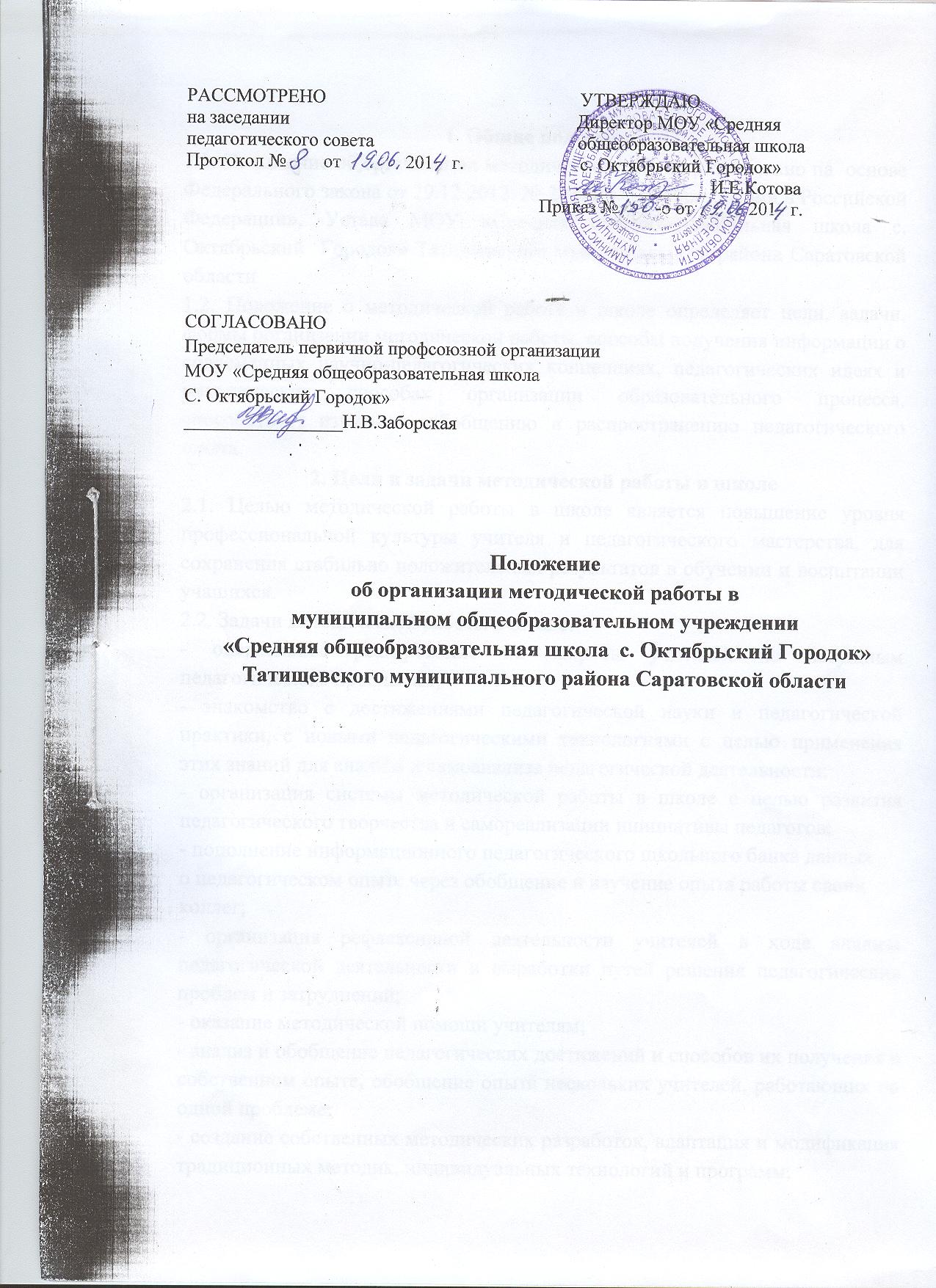 1. Общие положения1.1. Положение об организации методической работы разработано на  основе Федерального закона от 29.12.2012  № 273-ФЗ "Об образовании в Российской Федерации», Устава МОУ «Средняя общеобразовательная школа с. Октябрьский  Городок» Татищевского муниципального района Саратовской области1.2. Положение о методической работе в школе определяет цели, задачи, формы организации методической работы, способы получения информации о современных научно-педагогических концепциях, педагогических идеях и методических способах организации образовательного процесса, способствует изучению, обобщению и распространению педагогического опыта.2. Цели и задачи методической работы в школе2.1. Целью методической работы в школе является повышение уровня профессиональной культуры учителя и педагогического мастерства, для сохранения стабильно положительных результатов в обучении и воспитании учащихся.2.2. Задачи методической работы в школе:- оперативное реагирование на запросы учителей по насущным педагогическим проблемам;- знакомство с достижениями педагогической науки и педагогической практики, с новыми педагогическими технологиями с целью применения этих знаний для анализа и самоанализа педагогической деятельности;- организация системы методической работы в школе с целью развития педагогического творчества и самореализации инициативы педагогов;- пополнение информационного педагогического школьного банка данныхо педагогическом опыте через обобщение и изучение опыта работы своихколлег;- организация рефлексивной деятельности учителей в ходе анализа педагогической деятельности и выработки путей решения педагогических проблем и затруднений;- оказание методической помощи учителям;- анализ и обобщение педагогических достижений и способов их получения в собственном опыте, обобщение опыта нескольких учителей, работающих по одной проблеме;- создание собственных методических разработок, адаптация и модификация традиционных методик, индивидуальных технологий и программ;- вооружение педагогов школы наиболее эффективны ми способами организации образовательного процесса, анализа, экспертизы педагогической деятельности и деятельности учащихся в соответствии с  современными требованиями к уровню обученности и воспитанности обучающихся3. Организация методической работы3.1. Для повышения уровня профессиональной культуры учителя и педагогического мастерства используются внутренние и внешние ресурсы.3.2. Формы методической работы в школе (внутренние ресурсы):- педагогические тематические советы;- методические объединения учителей  начальных классов, учителей гуманитарного цикла,  естественно-математического цикла, классных руководителей.- самообразование педагогов;- аттестация педагогических кадров;- методические консультации заместителей директора по учебно- воспитательной работе;- наставничество.3.3. Внешние ресурсы: участие в методической работе на уровне района (семинары, районные методические объединения, вебинары, круглые столы и т.д.)- курсы повышения квалификации;- участие в профессиональных конкурсах («Учитель года», «Конкурсмолодых специалистов» и др.)- аттестация на первую и высшую категории;- участие в дистанционных проектах и конкурсах;- публикации.4. Участники методической работы4.1. Основными участниками методической работы школы являются:- учителя;- классные руководители;- руководители ШМО, творческих групп;- администрация школы (директор, заместители директора).5. Компетенции участников методической работы5.1. Учителя и классные руководители:- участвуют в работе ШМО, творческих групп,- обсуждают педагогические проблемы и анализируют педагогическую деятельность на основе изучения своей работы и работы своих коллег;- участвуют в выборах руководителей методического объединения, проблемной группы;- разрабатывают методические программы, технологии, приемы и способы работы с учащимися;- участвуют в методической работе школы, района, области.5.2. Руководители методических объединений, творческих групп:- организуют, планируют деятельность ШМО и проблемных групп;- обеспечивают эффективную работу участников методической работы в период занятий, дают поручения, распределяют обязанности и функции среди участников методической деятельности;- руководят разработкой методических идей, методик, программ, технологий и ведут консультативную работу с отдельными педагогами по проблемам обучения и воспитания;- готовят методические рекомендации для педагогов школы;- анализируют деятельность ШМО, проблемных групп, готовят проекты решений для методических советов и педсоветов;- организуют деятельность по обобщению лучшего педагогического опыта работы своих коллег и достижений педагогической науки.5.3. Администрация школы:разрабатывает вместе с участниками ШМО задания и методические материалы;- определяет порядок работы всех форм методической работы;- координирует организацию и проведение методических мероприятий;- контролирует эффективность деятельности методических объединений, творческих групп;- проводит аналитические исследования деятельности ШМО, творческих групп;- материально поощряет и стимулирует работу лучших педагогов и педагогического коллектива в целом.5.4. Наставники:- проводят консультации с молодыми специалистами, учителями;- оказывают методическую помощь по подготовке методических мероприятий;- проводят семинары и другие формы обучения с педагогами.6. Обязанности участников методической работы6.1. Учителя и классные руководители обязаны:- проводить открытые уроки, внеклассные мероприятия;- систематически посещать занятия ШМО, творческих групп;- анализировать и обобщать собственный опыт работы и педагогические достижения и способы обучения; - оказывать содействие в подготовке методических мероприятий, семинаров, конференций, конкурсов, совещаний;- пополнять информационный банк данных. 6.2. Руководители методических объединений, творческих групп обязаны:- стимулировать самообразование педагогов;- организовывать деятельность педагогов в различных формах: индивидуальных, групповых и т.д.;- разрабатывать планы работы и графики проведения открытых уроков участников ШМО, творческих групп;- анализировать деятельность методической работы ШМО, творческих групп;- проводить экспертизу внедрения и реализации различных методических идей, новшеств, методик, технологий, программ обучения;- обобщать опыт работы педагогов школы.6.3. Администрация обязана:- создавать благоприятные условия для работы ШМО, творческих групп;- оказывать всестороннюю помощь руководителям ШМО, творческих групп;- содействовать тиражированию учебно-методических материалов для организации деятельности ШМО, творческих групп.6.4. Наставники обязаны:- оказывать консультативную методическую помощь начинающим педагогам с целью их профессиональной адаптации, обучению педагогическому проектированию и формированию индивидуального стиля педагогического поведения;- готовить методические рекомендации и предложения;- проводить лекции и организовывать тематические заседания на базе школы;-поощрять и стимулировать педагогическую инициативу и творчество педагогов;- проводить собеседования с учителями.7. ДокументацияМетодическая работа в школе оформляется (фиксируется) документальнов форме:- планов работы; - справок, отчетов, анализа работы;- методических материалов.